Verbale del colloquio con i genitori di alunni BESIl giorno ……………….., alle ore ……, nel plesso ……….……… si svolge l’incontro con i genitori dell’alunno/a…………………………………………frequentante la classe………….Sono presenti (genitori e docenti):……………………………………………………………………………………………………………………………………………………………………………………………………………………………………………………………….Ordine del GiornoAnalisi della situazione.Individuazione delle difficoltà riscontrate nell’attività didattica scuola      ( funzioni corporee, cognitive e relazionali).Individuazione delle difficoltà riscontrate in ambiente familiare.Scelta di strategie condivise tra scuola e famiglia da mettere in atto ( stesura pep/pdp - avvio di iter diagnostico- segnalazione di consulenze specialistiche..)Si passa a discutere il primo punto all’o.d.g.:…………………La riunione si conclude alle ore………… Firma del team      UNIONE EUROPEAFondo Sociale Europeo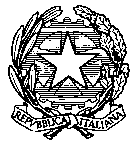 II CIRCOLO DIDATTICO “PROF. V. CAPUTI”Via XXV Aprile, n. 4 -76011 Bisceglie (BT)tel./fax  – Cod. Scuola BAEE06900X –Uff. serv. 654 –C.F. e-mail istituzionale: baee06900x@istruzione.it;P.E.C.:  BAEE06900X@PEC.ISTRUZIONE.ITSito della Scuola: http://www.secondocircolobisceglie.gov.it/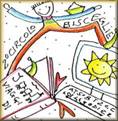 IL CIRCOLO TRA CONTINUITA’EINNOVAZIONE